第六届心理情景剧大赛圆满落幕2017年6月1日晚，由我校心理健康教育与咨询中心主办，外国语学院心理协会承办的“悦纳身心，相约未来”上海建桥学院第六届心理情景剧大赛决赛在学校大礼堂隆重举行。学校学生处处长助理杨真真老师，心理健康教育与咨询中心咨询师张翠芳和卢丽琼老师，各学院心理辅导员老师杜亚楠、蔡晓芬、高祺、施桂娟、刘欣欣、刘雍鹤曹俊豪作为评委出席了本次大赛；同时，各学院以及校心协均选派一名学生代表担任大众评委，各学院大一新生出席观看。一段快闪版的开场视频让在场观众直呼“燃爆了”！随后，学校学生处处长助理杨真真老师致辞，她表示：心理情景剧是我校心理健康教育工作的重要载体和品牌活动，它通过同学们喜闻乐见的形式给同学启迪，激发正能量；期待选手们在此次大赛中的精彩表现，并预祝大赛圆满成功。经过各学院初赛的选拔，共有十支队伍进入本次决赛。它们分别是：艺术设计学院的《心境》、新闻传播学院的《生命不息》、商学院的《陪你走》、信息技术学院的《风雨后的彩虹》、珠宝学院的《梦醒》、外国语学院的《沟通从心开始》、商学院的《步入大学生活后的他》、校心协的《天依旧蓝》、职业技术学院的《遗失的美好》和机电学院的《面具》。 经过评委们的评选打分，最终职业技术学院的《遗失的美好》 荣获一等奖，信息学院的《风雨后的彩虹》和商学院的《陪你走》分别荣获二等奖，校心协的《天蓝依旧》、珠宝学院的《梦醒》、新闻传播学院的《生命不息》荣获三等奖；职业技术学院《遗失的美好》获得“优秀剧本奖”；陈智恒获得“优秀男演员奖”，吴璐璐获得“优秀女演员奖”。最后，张翠芳老师为大赛进行了点评，她指出心理情景剧的意义在于教育，不同于心理剧的作用在于治疗；心理情景剧有“心理”、“情景”、“剧”三大要素，张老师对于剧本内容和演员的表演表示肯定，同时也指出了表演中存在的不足，提出了宝贵的意见，让同学都有受益。至此“悦纳身心，相约未来”上海建桥学院第六届心理情景剧大赛历时两个多月圆满落幕。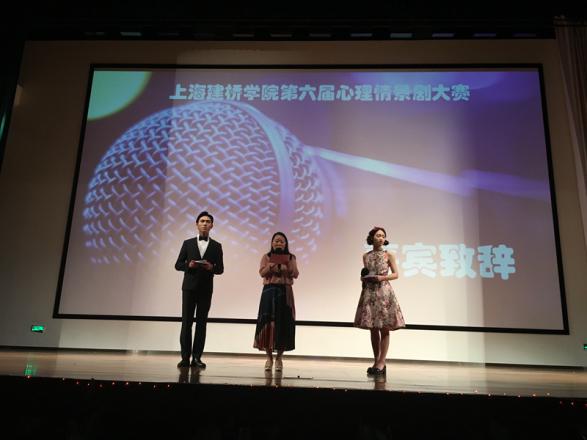 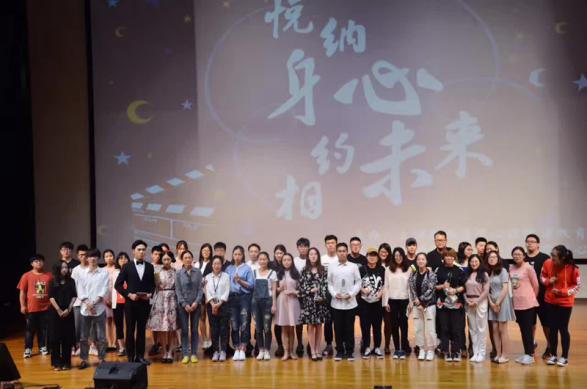 